Сюжетно-ролевая игра «Больница»Цель: формирование у детей познавательного интереса к профессии врач (доктор), медсестра, пациент, интереса к игровой деятельности и познавательно-исследовательской.Оборудование: набор для игры в больницу, куклы.Ход игры:Взрослый: Давай поиграем сегодня в игру «Больница». Посмотри к  нам сегодня пришел в гости врач. Давай вместе поздороваемся с ним. Здравствуйте!Ребёнок: Здравствуйте!Врач: А вы знаете, что означает слово «Здравствуй»?«Здравствуй» это когда мы желаем друг другу здоровья.Как ты думаешь, зачем нам здоровье?Ответы ребёнка. Врач: Какой ты молодец, без здоровья нам нельзя, мы будем болеть и не сможем играть, гулять, общаться с друзьями.Как же можно сберечь свое здоровье?Ответы ребёнка.Врач: И правда, нужно кушать здоровую пищу, заниматься спортом и т. д. А если все же заболел человек, что ему нужно сделать?Ответы ребёнка.Врач: Конечно, ему необходимо обратиться в больницу к врачу.Взрослый:            Если кто-то не здоров,            Вызывают ….. (докторов).            - Погоди, малыш, не плач!            Прописал лекарство… (врач).Взрослый: Кто же у нас сегодня будет в роли врача? А помощника врачу, медицинскую сестру? А игрушки будут пациентами. Сегодня у нас медицинский осмотр в больнице.Ребёнок рассаживает игрушки. Врач и медсестра садятся за стол.Взрослый: В больнице должно быть тихо, нельзя шуметь и мешать доктору лечить больных детей. Диалог доктора и больного строится следующим образом:Д.: Здравствуйте, как вас зовут?Б.: Здоровается, называет свое имя.Д.: Что у вас болит?Б.: Говорит, что у него болит.Медсестра записывает и помогает врачу.Далее врач приступает к осмотру. Больной благодарит доктора, прощается, выходит. Заходит следующий пациент. Игра продолжается. После 2-3 пациентов, предлагается поменять роль доктора. ЗаключениеВзрослый: Молодец, хорошо провел осмотр, все здоровы. Тебе понравилось играть?Ребёнок: Да!Взрослый: Во что мы сегодня играли?Ребёнок: В больницуВзрослый: Правильно! Мне тоже очень понравилось с тобой играть!Всегда внимательно, с любовьюНаш доктор лечит вас, ребят.Когда поправит вам здоровье -Он больше всех бывает рад.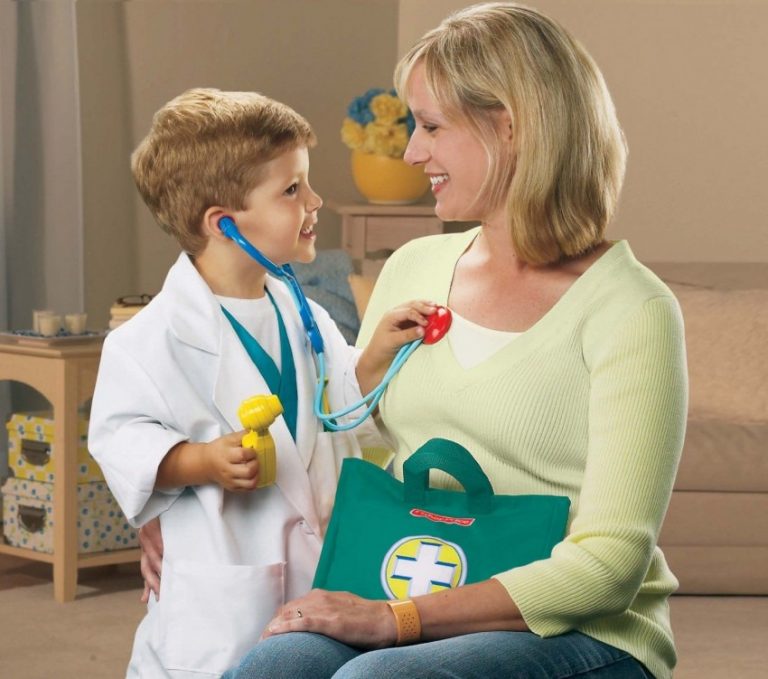 